Уважаемый Михаил Николаевич!Направляем информацию о результатах отборочного этапа конкурсов «Лучшая народная дружина» и «Лучший народный дружинник» в Тутаевском муниципальном районе для участия в областном конкурсе.Приложение: на 9 л. в 1 экз.Первый заместитель ГлавыАдминистрации Тутаевскогомуниципального района 					М.К. НовиковаТихомирова Светлана Николаевна(48533) 2-66-27Выписка из протоколаотборочного этапа конкурсов «Лучшая народная дружина»и «Лучший народный дружинник» в Тутаевском муниципальном районеВремя проведения - 25.02.2020 годаМесто проведения – МЦ «Галактика»Участники конкурса «Лучшая народная дружина»:1. ДНД им. В. Дементьева2. ДНД «Сокол»Участники конкурса «Лучший народный дружинник»1. Севастьянов М.В., ДНД им. В. Дементьева2. Шаркунова С.Н., ДНД им. В. Дементьева3. Чистова О.В., ДНД им. В. Дементьева4. Сотникова С.А., ДНД «Сокол»5. Тихова Л.А., ДНД «Сокол»6. Шарова Е.С., ДНД «Сокол»Члены Жюри:1.  М.К. Новикова - Первый заместитель Главы Администрации Тутаевского муниципального района, начальник Штаба народных дружин поселений, входящих в состав Тутаевского муниципального района Ярославской области2. В.В. Лоснов - заместитель начальника штаба народных дружин, подполковник полиции, заместитель начальника полиции по охране общественного порядка МОМВД России «Тутаевский»3. С.Н. Тихомирова - секретарь районного Штаба народных дружинПовестка1. Определение лучшей дружины Тутаевского муниципального района по итогам  2019 года;2. Определение лучшего народного дружинника Тутаевского муниципального района в 2019 годуПо первому вопросуСЛУШАЛИ заместителя начальника штаба народных дружин, подполковника полиции, заместителя начальника полиции по охране общественного порядка МОМВД России «Тутаевский» В.В. Лоснова о характеристике взаимодействия народных дружин и МО МВД России «Тутаевский» в 2019 годуРЕШИЛИ определить победителем отборочного конкурса «Лучшая народная дружина» Тутаевского муниципального района по итогам 2019 года добровольную народную дружину «Сокол».По второму вопросуСЛУШАЛИ секретаря районного Штаба народных дружин Тихомирову С.Н. об анализе результатов работы дружинников в 2019 году, заявленных на муниципальный конкурс «Лучший народный дружинник»РЕШИЛИ определить победителем отборочного конкурса «Лучший народный дружинник» Тутаевского муниципального района в 2019 году Сотникову Светлану Анатольевну (добровольная народная дружина «Сокол»).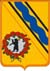 АДМИНИСТРАЦИЯТутаевского муниципального района Ярославской области           _____________________________________ул. Романовская, д. 35, г. Тутаев,Ярославская обл., 152300тел. (48533) 2-12-78,факс 2-36-63E-mail: mail@admtmr.ruОКПО 01692603, ОГРН 1027601271323,                        ИНН / КПП   7611002653 / 761101001                   ________________   № __________________                на №___________от______________Директору департамента региональной безопасностиМ.Н. Соловьеву